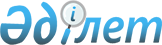 Об утверждении Правил расчета ставки арендной платы при передаче областного коммунального имущества в имущественный наем (аренду)
					
			Утративший силу
			
			
		
					Постановление Кызылординского областного акимата от 02 сентября 2014 года N 697. Зарегистрировано Департаментом юстиции Кызылординской области 10 октября 2014 года N 4769. Утратило силу постановлением Кызылординского областного акимата от 13 ноября 2014 года N 759      Сноска. Утратило силу постановлением Кызылординского областного акимата от 13.11.2014 N 759 (вводится в действие со дня подписания).

      В соответствии с  Законом Республики Казахстан от 1 марта 2011 года "О государственном имуществе",  Законом Республики Казахстан от 23 января 2001 года "О местном государственном управлении и самоуправлении в Республике Казахстан", постановлением Правительства Республики Казахстан от 13 февраля 2014 года  № 88 "Об утверждении Правил передачи государственного имущества в имущественный наем (аренду)" акимат Кызылординской области ПОСТАНОВЛЯЕТ:

      1. Утвердить прилагаемые  Правила расчета ставки арендной платы при передаче областного коммунального имущества в имущественный наем (аренду).

      2. Контроль за исполнением настоящего постановления возложить на заместителя акима Кызылординской области Годунову Н. Н.

      3. Настоящее постановление вводится в действие по истечении десяти календарных дней после дня первого официального опубликования.

      

 Правила расчета ставки арендной платы при передаче областного коммунального имущества в имущественный наем (аренду)      1. Настоящие Правила расчета ставки арендной платы при передаче областного коммунального имущества в имущественный наем (аренду) (далее – Правила) разработаны в соответствии с  пунктом 50 Правил передачи государственного имущества в имущественный наем (аренду), утвержденных постановлением Правительства Республики Казахстан от 13 февраля 2014 года № 88, и определяют порядок расчета ставки арендной платы при передаче областного коммунального имущества в имущественный наем (аренду).

      2. Расчет ставки годовой арендной платы при предоставлении в имущественный наем (аренду) объектов государственного нежилого фонда, находящихся на балансе областных коммунальных юридических лиц, определяется на основании базовой ставки и размеров применяемых коэффициентов, учитывающих тип строения, вид нежилого помещения, степень комфортности, территориальное расположение, вид деятельности нанимателя, организационно-правовую форму нанимателя согласно  приложению к настоящим Правилам и осуществляется по формуле:

      Ап= Бс х S х Кт х Кк х Кск х Кр х Квд х Копф,

      где:

      Ап – ставка арендной платы за объекты государственного нежилого фонда, находящиеся на балансе областных коммунальных юридических лиц, в год;

      Бс- базовая ставка арендной платы за 1 квадратный метр, тенге в год; 

      S- арендуемая площадь, квадратный метр;

      Кт- коэффициент, учитывающий тип строения;

      Кк- коэффициент, учитывающий вид нежилого помещения;

      Кск- коэффициент, учитывающий степень комфортности;

      Кр- коэффициент, учитывающий территориальное расположение;

      Квд- коэффициент, учитывающий вид деятельности нанимателя;

      Копф- коэффициент, учитывающий организационно-правовую форму нанимателя.

      3. Расчет ставки годовой арендной платы при предоставлении в имущественный наем (аренду) оборудования, автотранспортных средств и других непотребляемых вещей осуществляется по формуле:

      Ап = С х Nam / 100 х Кп

      где:

      Ап - ставка арендной платы за оборудование, транспортные средства и другие непотребляемые вещи в год;

      С - остаточная стоимость оборудования по данным бухгалтерского учета.

      При сдаче в имущественный наем (аренду) оборудования, транспортных средств и других непотребляемых вещей с начисленным износом 100 процентов остаточная стоимость принимается в размере 10 процентов от первоначальной (восстановительной) стоимости;

      Nam – предельные нормы амортизации в соответствии со  статьей 120 Кодекса Республики Казахстан от 10 декабря 2008 года "О налогах и других обязательных платежах в бюджет (Налоговый кодекс)";

      Кп – понижающий коэффициент (применяется при износе оборудования и транспортных средств более шестидесяти процентов – в размере 0,8, при предоставлении субъектам малого предпринимательства для организации производственной деятельности и развития сферы услуг населения, за исключением торгово-закупочной (посреднической) деятельности - в размере 0,5). 

      4. Расчет арендной платы при предоставлении в имущественный наем (аренду) по часам объектов государственного нежилого фонда, а также оборудования, автотранспортных средств и других непотребляемых вещей, находящихся на балансе областных коммунальных юридических лиц, осуществляется по следующей формуле:

      Ач=Ап/12/Д/24,

      где:

      Ач – ставка арендной платы за объекты государственного нежилого фонда, оборудование, транспортные средства и другие непотребляемые вещи, находящиеся на балансе областных коммунальных юридических лиц, в час;

      Ап – ставка арендной платы за объекты государственного нежилого фонда, оборудование, транспортные средства и другие непотребляемые вещи, находящиеся на балансе областных коммунальных юридических лиц, в год;

      Д – количество дней в месяце, в котором осуществляется передача объектов в имущественный наем (аренду).

 Базовая ставка и размеры применяемых коэффициентов при передаче областного коммунального имущества в имущественный наем (аренду)
					© 2012. РГП на ПХВ «Институт законодательства и правовой информации Республики Казахстан» Министерства юстиции Республики Казахстан
				Исполняющий обязанности акима

Кызылординской области

Н. Алибаев

Базовая ставка

Базовая ставка

1,5 месячный расчетный показатель (МРП)

1,5 месячный расчетный показатель (МРП)

№

п/п

Вид коэффициентов

Вид коэффициентов

Размер коэффициента

1.

Коэффициент, учитывающий тип строения (Кт):

Коэффициент, учитывающий тип строения (Кт):

1.

1) офисное, административное, общественное

1) офисное, административное, общественное

1,0

1.

2) предназначенное для нужд сельского хозяйства, производственное

2) предназначенное для нужд сельского хозяйства, производственное

0,8

1.

3) складское, котельное, гаражное

3) складское, котельное, гаражное

0,6

1.

4) прочее

4) прочее

0,9

2.

Коэффициент, учитывающий вид нежилого помещения (Кк):

Коэффициент, учитывающий вид нежилого помещения (Кк):

2.

1) отдельно стоящее строение 

1) отдельно стоящее строение 

1,0

2.

2) встроенно-пристроенная часть, помещение в здании 

2) встроенно-пристроенная часть, помещение в здании 

0,9

2.

3) цокольная (полуподвальная) часть

3) цокольная (полуподвальная) часть

0,8

2.

4) подвальная часть, крыша

4) подвальная часть, крыша

0,7

3

Коэффициент, учитывающий степень комфортности (Кск):

Коэффициент, учитывающий степень комфортности (Кск):

3

для помещений со всеми инженерно-техническими устройствами, (электрическая энергия, канализация, водоснабжение, отопление) при отсутствии каких-либо видов коммуникаций уменьшается на 0,1 за каждый вид

для помещений со всеми инженерно-техническими устройствами, (электрическая энергия, канализация, водоснабжение, отопление) при отсутствии каких-либо видов коммуникаций уменьшается на 0,1 за каждый вид

1,0

4.

 

Коэффициент, учитывающий территориальное расположение (Кр):

Коэффициент, учитывающий территориальное расположение (Кр):

4.

 

1) для города Кызылорды

1) для города Кызылорды

2,0

4.

 

2) для города Байконыр 

2) для города Байконыр 

2,0

4.

 

3) для районного центра

3) для районного центра

1,5

4.

 

4) для поселков, не являющихся районным центром, сел, сельских округов 

4) для поселков, не являющихся районным центром, сел, сельских округов 

1,0

5.

Коэффициент, учитывающий вид деятельности нанимателя (Квд):

Коэффициент, учитывающий вид деятельности нанимателя (Квд):

5.

1) для расчетно-кассовых отделов банков, акционерного общества "Казпочта", банкоматов, мультикасс, электронных терминалов 

1) для расчетно-кассовых отделов банков, акционерного общества "Казпочта", банкоматов, мультикасс, электронных терминалов 

2,0

5.

2) для брокерской деятельности и оказания таможенных услуг, обменных пунктов и организаций, деятельность которых связана с рынком ценных бумаг, страховых, инвестиционных компаний, нотариальных и адвокатских контор, организаций, оказывающих услуги сотовой связи

2) для брокерской деятельности и оказания таможенных услуг, обменных пунктов и организаций, деятельность которых связана с рынком ценных бумаг, страховых, инвестиционных компаний, нотариальных и адвокатских контор, организаций, оказывающих услуги сотовой связи

3,0

 

3) для организации общественного питания, торговли, гостиничных услуг

3) для организации общественного питания, торговли, гостиничных услуг

2,5

 

4) для организации услуг в области:

высшего, технического и профессионального образования

среднего образования

дошкольного воспитания и обучения

4) для организации услуг в области:

высшего, технического и профессионального образования

среднего образования

дошкольного воспитания и обучения

1,1

0,9

0,8

5) для организации питания в средних, технических и профессиональных учебных заведениях, в учреждениях здравоохранения и в зданиях государственных учреждений 

5) для организации питания в средних, технических и профессиональных учебных заведениях, в учреждениях здравоохранения и в зданиях государственных учреждений 

0,9

6) для прочих

6) для прочих

1,0

6.

Коэффициент, учитывающий организационно-правовую форму нанимателя (Копф): 

Коэффициент, учитывающий организационно-правовую форму нанимателя (Копф): 

6.

1) для коммерческих организаций

1) для коммерческих организаций

1,3

6.

2) для некоммерческих организаций

2) для некоммерческих организаций

0,5

6.

3) для остальных

3) для остальных

1,1

